Junior Activities Handbook2022/2023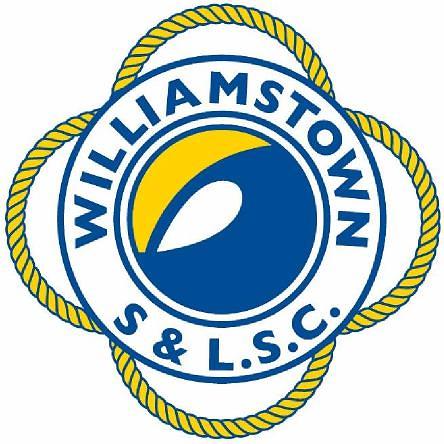 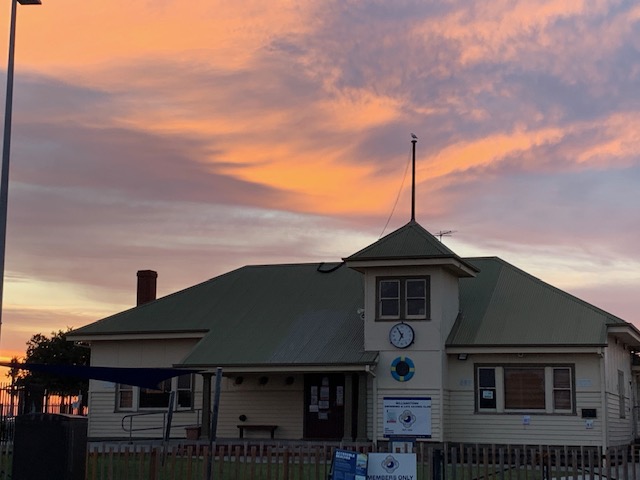 ContentsClub Contact Details	3WS&LSC Committee	3WS&LSC Junior Activities	3Our Nipper Program	4Surf Education	4Surf Sports	5Starfish Nippers	5Medical conditions	62020/21 Nipper Program Details 	7Program Dates and Times	7Nipper CHECKLIST …………………………………………………………………………..8  CHECKLIST - What to wear / bring ………………	8CHECKLIST - On the beach	………………………………………………….8Getting Involved	………………………………………………………………………….9COVIDSafe NIPPERs – COVID PROTOCOLS………………………………….…...10COVID Protocols BEFORE NIPPERS	……………………………………………...11COVID Protocols DURING NIPPERS	……………………………………………..12COVID Protocols AFTER NIPPERS	.. ……………………………………………..12Suspected/confirmed case of COVID procedure……..………………………13QR Code for Sign In…………………………………………………………….…………..14Frequently Asked Questions 	………………………………………………………15Age Groups	…………………………………………………………………………………16Coloured Coded Age Group Marshalling………………………………………16Inclement Weather or Dangerous Conditions	……………………………..17Skills Assessment	/Prelim Assessment Requirement …….………..18-19Junior Surf Sports	……………………………………………………………………………20Summer Carnival Events	…………………………………………………………….21Team App	……………………………………………………………………………………….22Club Contact DetailsAddress:	PO Box 13, Williamstown Vic Australia 3016Club Phone:	0478 416 004 Membership Enquiries: 0418 341 595Email:	membership@williamstownslsc.org.auWebsite:	www.williamstownslsc.org.au Email:	juniors@williamstownslsc.org.au Shop:               merch@williamstownslsc.org.au   WS&LSC CommitteeOur Nipper ProgramThe Williamstown Swimming & Life Saving Club’s (WS&LSC) Nipper Program aims to provide a friendly safe environment where both Nippers and Parents can increase their life saving and water safety knowledge and skills whilst having a bit of fun on the beach. This presents a great pathway to becoming a patrolling member of our Club.Nippers commenced at Williamstown around 1996 and numbers have grown to our current average of over 300 Nippers each season. Surf EducationNippers aged 5-12 learn about surf awareness and safety through the national program as set out by Surf Life Saving Australia. This Surf Education program is structured specifically to Nippers’ ages and abilities and gradually teaches them basic lifesaving skills and to be safe around an ocean aquatic environment as well as developing their skills to compete in surf sports. Nippers participate in swimming, running, board paddling, wading, and other activities and games. They learn about waves, different beach types, how to identify a rip, and how to catch a wave. CPR and basic first aid are also part of the program.Australian Surf Life Savers compete in events based on these junior skills.Reference to the participant age at 30 September 2022 is relevant. For example, if your child turns 12 years of age prior to 30 September 2022, they will be in the U13 age group. Conversely, if a child turns 12 years of age after 30 September 2022, they will be in the U12 age group (SEE ALSO PAGE 16).Please note: Nippers is not a ‘learn to swim’ program. There are age level swim skills that are a pre-requisite to participating in the water activities in the program.The objectives of our Nipper Program are to:Develop Surf AwarenessIncrease confidence and skills in beach activitiesInstill and reinforce sun smart principlesOffer training to those wanting to pursue competition or awardsProgress members towards relevant surf awardsPromote healthy and non-threatening competitionMake new friendsHave fun on the beachSurf SportsNippers at Williamstown Swimming & Life Saving Club is a fantastic pathway to Surf Sports where our (competition) Nippers get to compete against Nippers representing Clubs throughout Victoria. Nippers from under 8 up to under 13 are eligible to participate on completion of an age specific swim skills evaluation.https://lsv.com.au/2022-2023-lsv-aquatic-sports-carnival-calendar/Starfish NippersThe Starfish Nipper Program is a modified Nippers program for children with special needs, which is run in conjunction with the age group nipper program. This program caters for children and young adults from 6 years of age. The special needs spectrum includes children with Autism, Attention Deficit Disorder, Down Syndrome, Asperger’s Syndrome and physical and intellectual disabilities.Our program caters for a diverse group of young people and makes WS&LSC one of a handful of clubs in the country that has adopted this amazing initiative. The program includes beach games, beach flags, water familiarisation and surf safety.Volunteers are needed to assist with running and managing water safety. If you have any questions or are interested in helping please email  juniors@williamstownslsc.org.au Medical ConditionsWS&LSC promotes an inclusive environment and welcomes all participants. We will endeavor to work to provide an appropriate program to all wishing to participate in Nippers. Please notify the director of Junior Activities of any medical conditions or special needs on renewal of membership.2022/23 Nipper Program DetailsProgram DatesThe WSLSC Nippers program for 2022/23 will be held on the following Sundays:Note: All sessions are subject to weather conditions and COVID restrictions at the time.Closing date for Nippers applications is 28 October 2022 Program TimesWS&SLC provides the following options for your children:9.00am to 10.00am For U6-U13 Nippers who have obtained their Preliminary Swim Assessment.Nipper CHECKLISTCHECKLIST - What to wear / bringIt is important your Nipper is well prepared for a session at the beach and should wear:Bathers A rashie   / wetsuit (if cold)Broad brimmed hatSunscreen (applied prior to the session)Nipper cap (provided at sign on from Age Manager)Nippers should also bring:Water bottleGogglesTowel Please clearly label every item with your child’s name. There are literally bucketloads of lost property at the end of every season!  If you have lost something – please check the lost property basket – located on the club steps.CHECKLIST - On the BeachArrive at least 15 minutes prior to the session start timeFind your Nipper’s age group flag on the beachParents Use the QR Code to sign in (see page 14) which will be with your Age Manager at your activity zone on the beachNippers need to sign the attendance lists which will be with your Age Manager After signing in, you’ll receive a coloured age group cap from the basketAt the session’s end, return your age group cap to the basketFor safety, any Nipper in U6, U7 or U8 age groups needs to be accompanied by an adult to and from the toilet. Please notify the Age Group Manager if you leave the session. Older age groups need to go with a buddy or an adult.Getting InvolvedParent involvement is vital for the operational success of the Nippers program. The entire program is resourced solely by volunteers. Every person turning a snag, assisting with water safety or running sessions as an Age Manager is a parent or club volunteer!It is easy being an active parent in the program. The many ways that you can assist are:Beach Sweep prior to the sessionBeach Set Up & Pack Up Assisting with beach activitiesRinsing down the boards after the sessionAge Managing (small amount of training req.)Water Safety (Bronze Medallion req.)NB** Water Safety - As a requirement of SLSA & LSV (our governing bodies) we MUST have adequate Water Safety at ALL sanctioned WSLSC training and competition events throughout the season.  Without adequate water safety for each session, we will be forced to restrict the numbers of Nippers in the water at any point in time.  This is a non-negotiable SLSA, LSV & TSLSC safety requirement that will be strictly adhered to – always!If you are interested in assisting or getting trained up for a role, please contact us at: juniors@williamstownslsc.org.auYou will have access to people and processes to help guide you in your roles to make it easy!Remember: Kids love to see their parents engage and have an active role in the things they do!COVIDSafe Nippers – COVID protocolsThe following protocols have been adopted by WS&LSC to mitigate the COVID risks and comply with the various guidelines and will be relevant to the Nippers Program this year. Parents/carers of Williamstown S&LSC Nippers in 2022/23 need to: Adhere to Club COVID policies and Victorian State Government and Life Saving Victoria guidelines and review the parent checklist each session Sign in each session for each parent (and each nipper) using the WS&LSC COVID Comply QR codeMaintain social distancing at the beach (1.5m apart)Ensure you have downloaded the Team App to ensure you receive all relevant announcementsPlease also note:Nippers activities will be modified to minimise contact Without volunteers in all roles, it is likely we will not be able to offer a program for some age groupsParents will need to be flexible as the program may need to be further modified to deal with Government restrictions There is a risk that Nippers sessions may be cancelled if restrictions increase; and The primary communication channel is via Team App – session information, notifications of program changes and general announcements will be made via Team App.COVID Protocols: BEFORE NIPPERSPersonal Health checklist (self-assessment / RAT before attendance)Each parent must sign in (and sign in each nipper) using the WS&LSC COVID Comply QR code Social distancing of 1.5 metres between persons (including parents/carers/spectators and nippers, where possible) is required across the beachSession times for Nippers will run for 1 hour, commencing at 9am‘Zones’ will be created for Nippers (as per Beach Set up map) to undertake activities safely and separate areas for parents/spectators to ensure at least 4sqm per person in each age-group zone (with Under 12/13 to be combined)Water safety volunteers will be assigned a role prior to each session and cannot move between age groupsVolunteers will be appointed to set up (as per beach set up plan) and pack up equipmentParents will be asked to comply with the LSV Nipper & Parent/Carer Checklist before, during and after each sessionOne parent in each age group will be appointed to monitor compliance with COVID protocols Maintenance of personal hygiene to include:Hand sanitiser: provided at the entrance door for use by every individual entering the board shedDisinfectant: wipes provided to clean high contact surfaces Other considerations: – any equipment being utilised in the board shed will be disinfected before and after use. All equipment to be used by ONE person only – where equipment is not allocated to an individual (i.e. ‘shared’) the equipment must be disinfected prior to use by another individual (the original user and the subsequent users are responsible to ensure this occurs)Age Group Managers/Leaders will be provided with a copy of LSV’s Checklist and Modified Skills guidePlease limit the number of people in the board shed (due to the limited open space available within the shed when full of equipment)Buckets with disinfectant and sponges will be made available to enable equipment to be washed down outdoors for each age group Board Wranglers/equipment managers must ensure boards have been properly cleaned after each useCOVID Protocols: DURING NIPPERSParents will not be permitted to enter the Nipper zones unless they have a pre-allocated volunteer roleNippers are to stay within their allocated age groups for the session - minimising any risk of interacting with other age groups Parents will be asked to comply with the LSV Nipper & Parent/Carer Checklist before, during and after each session Nippers will only be able to use boards as per the Nippers Program. Board Wranglers/Equipment managers must ensure boards have been properly cleaned after each useOne parent in each age group will be appointed to monitor compliance with COVID protocolsSocial distancing of 1.5 metres between persons (including parents/carers/spectators and nippers, where possible) is required across the beachCOVID Protocols: AFTER NIPPERSOn return of equipment, the clean would ideally be conducted outdoors to reduce the number of people within the board shedSocial distancing of 1.5 metres between persons (including parents/carers/spectators and nippers, where possible) is required across the beachVolunteers will be appointed to set up and pack up equipmentParents will be asked to comply with the LSV Nipper & Parent/Carer Checklist before, during and after each sessionAny concerns are to be raised with the Junior Coordinator and will be discussed with the COVIDSafe OfficersThere will be no all-group briefings or post-nippers catering QR Code for Sign In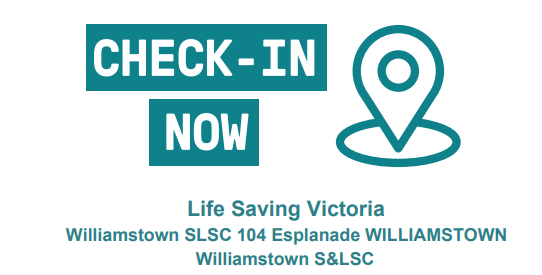 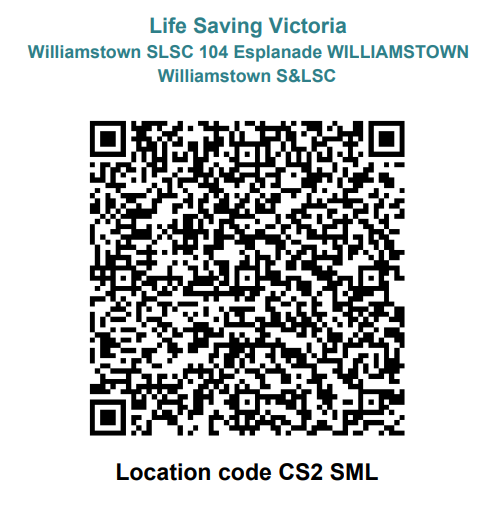 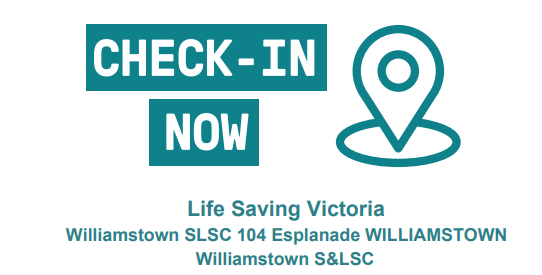 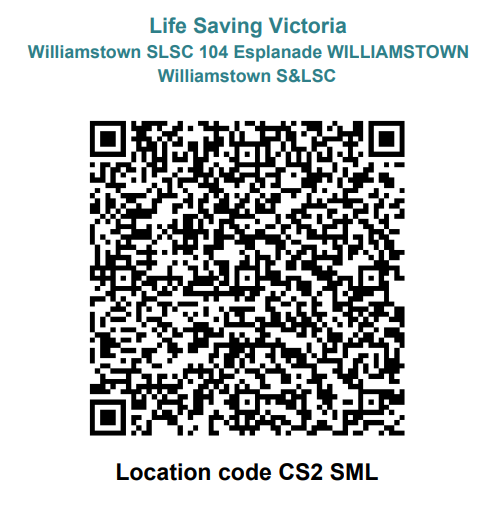 Frequently Asked QuestionsWill my Nipper ‘Learn to Swim’ during the sessions? Nippers is not a ‘learn to swim’ program and your child will be required to complete a Preliminary Assessment to ensure they are able to complete required water activities safely. We strongly encourage all parents of children with limited swimming ability to enrol their child in swimming lessons first.Does each parent require a Working with Children’s Check? Yes, any member over 18 years must have a valid Working with Children’s Check before their membership can be approved (Teachers will also need to obtain a WWCC). Further information can be found at 'LSV Working with Children Check FAQs' Can I ‘drop and run’? Absolutely not. Nippers is not a ‘drop and run’ program and we need parental support and involvement. You must stay close to the beach. Parents of U6’s, U7’s and U8’s must able to see your Nipper during the entire session.What if there is bad weather and/or dangerous conditions? The Nipper Program will proceed where reasonable. A few spits of rain and wind won’t deter us, but when it is not safe the program will be cancelled (Parents/carers will be notified via Team App). Do we have to join as a family? Any Nipper at WS&LSC must be a member of a Family Membership.What will my child do at Nippers? Your child will learn about surf awareness and safety and participate in board paddling, swimming, beach running, wading, flags and First Aid.Age GroupsAll Nippers are grouped according to age and for the 2022/23 season as follows:Colour Coded Age Group MarshallingEach age group has a designated coloured age banner and age group caps:Inclement Weather or Dangerous ConditionsThe Nipper program will proceed even if conditions aren’t that great, however the activities will be modified to ensure the safe participation of all members. In the event conditions cannot be worked around – the session will be cancelled. We will aim to notify members as early as possible via Team App.Dangerous Conditions include:Strong WindsRough or dangerous water conditionsPoor water qualityExtreme TemperaturesElectrical StormsSkills AssessmentIn order to ensure Nippers in the Surf Education program have a suitable swimming ability for them to safely participate in water activities, Surf Life Saving Australia has formulated preliminary assessment requirements for each age group.If your Nipper would like to represent WS&LSC and compete in LSV Surf Carnivals they will need to pass the Competition Skills Evaluation criteria (or S Badge).We strongly recommend that children with limited swimming ability be enrolled in swimming lessons prior to joining. Nippers is not a ‘learn to swim’ program.If your Nipper attends swimming lessons, the assessment form can be downloaded from our Website, (under Nippers) and signed off by their swimming instructor.PLEASE NOTE: Nippers who have not completed their prelim swim assessments are not permitted to participate in water activities.Please forward the completed form to juniors@williamstownslsc.org.au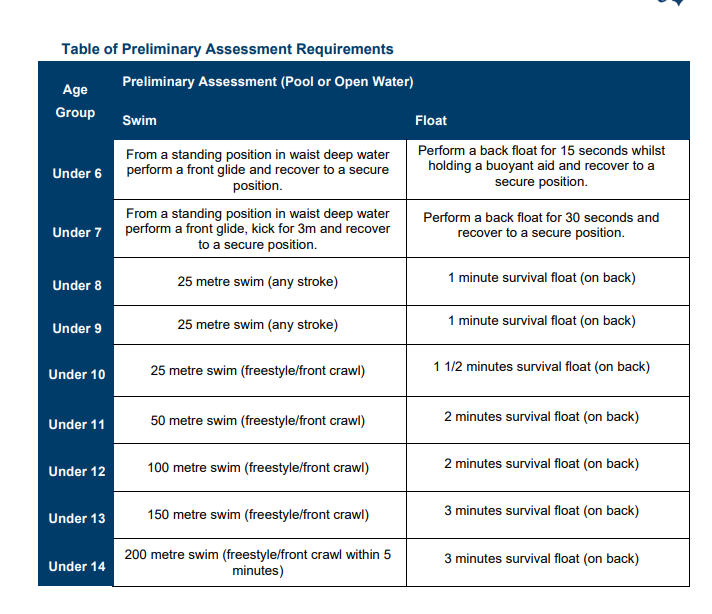 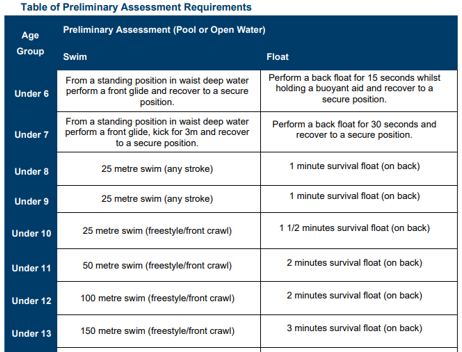 Junior Surf SportsJunior Surf Sports is an extension of the Nippers Surf Ed program which keeps our Nippers involved in life saving and promotes an active lifestyle and healthy competition.Any Williamstown Nipper U8-U13 is welcome to join the WS&LSC competition team, where our Nippers get to compete against other Nippers representing clubs throughout Victoria. These competitions are conducted at Interclub Carnivals at various beaches in Victoria across the bay and Surf Coast. These carnivals are well supported by Nipper communities around Victoria and can be a colourful and impressive spectacle.The LSV Aquatic sports carnival calendar can be found here:https://lsv.com.au/2021-2022-lsv-aquatic-sports-carnival-calendar/ A Carnival entry fee is applicable per carnival. The fee must be paid to the Club prior to each carnival and can be made via the store on the Team App. This fee is passed on wholly to Life Saving Victoria.All Surf Sports Nippers are required to complete an age-specific swim skills evaluation (this is an addition to the Preliminary Swim Assessment) The club will schedule assessments early in the season.If you are interested in joining the competition team, please email comp@williamstownslsc.org.au to find out more! Summer Carnival EventsJunior Nipper Carnivals offer both team and individual events in the open water and on the sand. Team AppWS&LSCs’ primary method of communication with our Members is via Team App.It is important that you sign up to and familiarize yourselves with WS&LSCs’ Team App. The Club will inform Nippers’ families of any news, special events, documents, newsletters and any change in the program (especially ‘on the day’ notices due to bad weather) via Team App.WS&LSC Team App is a closed app to the public. Only members (who have been approved by WS&LSC) can access the App’s information.To get the Team App on your smartphone download from the App Store or Google Play and either sign in (new members) or log in (existing account). You can also access on your desktop at www.teamapp.com If you have any issues with Team App please refer to the FAQs https://www.teamapp.com/faqs Please search for ‘WSLSC’ and request access to Nippers and Member. For Nippers who compete for WS&LSC please search for ‘WSLSC Competition’ and request access to Junior Comp.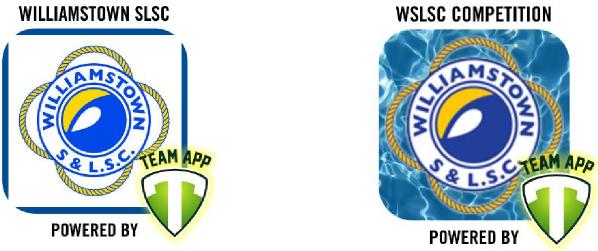 PresidentClaire HowellVice PresidentLeonie NeweySecretaryAndree ParkerTreasurerMark FrisbyDirector - EventsSally LeungDirector – TrainingRebecca CameronDirector – CommunicationsCharlie EvansDirector – OperationsMarcus StaceyDirector – CompetitionLizzie McFarlaneDirector - MaintenanceNeal CoulsonDirector - Junior ActivitiesJoel GoddeNIPPER PROGRAM DATESSession #1		13 November 2022 Session #2		20 November 2022Session #3		27 November 2022Session #4		4 December 2022Session #5		11 December 2022Session #6		18 December 2022 Session #7		22 January 2023Session #8		29 January 2023Session #9		5 February 2023Session #10		12 February 2023Session #11		19 February 2023Session #12		26 February 2023Date of birthNippers Age Group1 October 2016 to 30 September 2017U61 October 2015 to 30 September 2016U71 October 2014 to 30 September 2015U81 October 2013 to 30 September 2014U91 October 2012 to 30 September 2013U101 October 2011 to 30 September 2012U111 October 2010 to 30 September 2011U121 October 2009 to 30 September 2010U13UNDER 6PINKUNDER 7ORANGEUNDER 8REDUNDER 9PURPLEUNDER 10YELLOWUNDER 11WHITEUNDER 12BLUEUNDER 13GREENINDIVIDUAL EVENTSTEAM EVENTSSurf RaceSurf TeamsWading RaceWade RelaySurf Board RaceBeach RelayIronmanBoard RescueIronwomanAqua CameronBeach sprint2 person Rescue & ResuscitationBeach FlagsBelt & Reel